Контрольно-счетная палата Кемеровской области-КузбассаСТАНДАРТВНЕШНЕГО ГОСУДАРСТВЕННОГО ФИНАНСОВОГО КОНТРОЛЯСФК 7 «Порядок подготовки заключения на проект закона Кемеровской области - Кузбасса об областном бюджете на очередной финансовый год и на плановый период»утвержден постановлением Коллегии контрольно-счетной палаты Кемеровской области от 27.12.2017г. № 24 (в редакции от 18.05.2020)Содержание1.	Общие положения ……………………………………………………	32.	Цель и задачи стандарта ……………………………………………..	33.	Взаимосвязь с другими стандартами ……………………………….	44.	Основные принципы и методики проведения мероприятия ………….4	4.1.	Общая характеристика экспертно-аналитического мероприятия …	44.2.	Нормативно-методические и информационные основы проведения экспертно-аналитического мероприятия …………………………………..	55.	Порядок проведения экспертно-аналитического мероприятия и оформления его результатов ………………………………………………..	12Приложение 1.	 Форма приказа о проведении мероприятия ……………...    14Приложение 2.	 Примерная программа проведения мероприятия ……….     16	Общие положения1.1. Стандарт внешнего государственного финансового контроля «Порядок подготовки заключения на проект закона Кемеровской области-Кузбасса об областном бюджете на очередной финансовый год и на плановый период» (далее - Стандарт)  разработан в соответствии с Бюджетным кодексом Российской Федерации, Федеральным законом от 07.02.2011 № 6-ФЗ «Об общих принципах организации и деятельности контрольно-счетных органов субъектов Российской Федерации и муниципальных образований», Законом Кемеровской области от 29.11.2011 № 95-ОЗ "О контрольно-счетной палате Кемеровской области - Кузбасса" (далее – Закон о контрольно-счетной палате), общими требованиями к стандартам внешнего государственного и муниципального финансового контроля для проведения контрольных и экспертно-аналитических мероприятий контрольно-счетными органами субъектов Российской Федерации и муниципальных образований, утвержденными Коллегией Счетной палаты Российской Федерации (протокол от 17 октября 2014 года № 47 К (993). 1.2. Стандарт предназначен для регламентации организации и проведения экспертно-аналитического мероприятия «Подготовка заключения на проект закона Кемеровской области-Кузбасса об областном бюджете на очередной финансовый год и на плановый период» (далее – экспертно-аналитическое мероприятие).	1.3. Права, обязанности и полномочия работников контрольно-счетной палаты, осуществляющих функции по организации и проведению экспертно-аналитического мероприятия, определяются Законом Кемеровской области от 29.09.2011 №95-ОЗ «О контрольно-счетной палате Кемеровской области-Кузбасса», Регламентом контрольно-счетной палаты Кемеровской области-Кузбасса, настоящим Стандартом и иными нормативными правовыми актами Российской Федерации и Кемеровской области-Кузбасса.2. Цель и задачи стандарта2.1. Целью Стандарта является установление общих правил и порядка подготовки и проведения экспертно-аналитического мероприятия.2.2. Задачами Стандарта являются:- определение основных принципов и этапов проведения экспертно-аналитического мероприятия;- установление требований к содержанию экспертно-аналитического мероприятия;- определение структуры, содержания и основных требований к заключению на проект Закона Кемеровской области-Кузбасса об областном бюджете на очередной финансовый год и на плановый период (далее – заключение на проект закона) и представления его в Законодательное Собрание Кемеровской области-Кузбасса.3. Взаимосвязь с другими стандартам4.		3.1. При реализации настоящего Стандарта необходимо учитывать требования стандарта внешнего государственного финансового контроля контрольно-счетной палаты Кемеровской области-Кузбасса «Порядок проведения экспертно-аналитического мероприятия». Соблюдение требований иных стандартов внешнего государственного финансового контроля, утвержденных контрольно-счетной палатой, не требуется.4. 				4. Основные принципы и методики проведения экспертно-аналитического мероприятия4.1. Общая характеристика экспертно-аналитического мероприятия4.1.1. Экспертно-аналитическое мероприятие является организационной формой осуществления контрольно-счетной палатой внешнего государственного финансового контроля и представляет собой комплекс мероприятий, включающих анализ обоснованности показателей проекта областного бюджета на очередной финансовый год и на плановый период, наличия и состояния нормативной и методической базы его формирования и оформление заключения на проект закона.Предметом экспертно-аналитического мероприятия является проект закона об областном бюджете на очередной финансовый год и плановый период, а также документы и материалы, предоставляемые одновременно с ним в Законодательное Собрание Кемеровской области - Кузбасса в соответствии со статьей 184.2 Бюджетного кодекса Российской Федерации и статьей 3.1 Закона Кемеровской области «О бюджетном процессе в Кемеровской области- Кузбассе».4.1.2. Целью экспертно-аналитического мероприятия является определение достоверности и обоснованности показателей проекта закона Кемеровской области об областном бюджете на очередной финансовый год и на плановый период.Задачами экспертно-аналитического мероприятия являются:- определение соответствия действующему законодательству и полнота проекта закона Кемеровской области - Кузбасса об областном бюджете на очередной финансовый год и на плановый период, а также документов и материалов, представляемых одновременно с ним в Законодательное Собрание Кемеровской области - Кузбасса;- определение обоснованности, целесообразности и достоверности показателей, содержащихся в проекте закона Кемеровской области- Кузбасса об областном бюджете на очередной финансовый год и на плановый период, документах и материалах, представляемых одновременно с ним в Законодательное Собрание Кемеровской области- Кузбасса;- оценка соответствия проекта областного бюджета на очередной финансовый год и на плановый период положениям бюджетного послания Президента РФ и иным документам программно-целевого и стратегического планирования;- оценка качества прогнозирования доходов областного бюджета, расходования бюджетных средств, инвестиционной и долговой политики.4.1.3. Экспертно-аналитическое мероприятие должно быть: а) объективным - осуществляться с использованием обоснованных фактических документальных данных, полученных в установленном законодательством порядке, и обеспечивать полную и достоверную информацию по предмету мероприятия;б) системным - представлять собой комплекс экспертно-аналитических действий, взаимоувязанных по срокам, охвату вопросов, анализируемым показателям, приемам и методам;в) результативным - проведение мероприятия должно обеспечивать возможность подготовки выводов, предложений и рекомендаций по предмету мероприятия.4.2. Нормативно-методические и информационные основы проведения экспертно-аналитического мероприятия4.2.1. При проведении экспертно-аналитического мероприятия необходимо исходить из действующих правовых основ формирования проекта областного бюджета и провести анализ соответствия проекта закона Кемеровской области - Кузбасса об областном бюджете на очередной финансовый год, документов и материалов, представляемых одновременно с ним в Законодательное Собрание Кемеровской области - Кузбасса: - действующим нормативным правовым актам Российской Федерации и Кемеровской области- Кузбасса;- положениям бюджетного послания Президента РФ, Стратегии социально-экономического развития Кемеровской области- Кузбасса, а также другим документам, указанным в статье 3-1 Закона Кемеровской области «О бюджетном процессе в Кемеровской области- Кузбасса»; - принятых в проекте закона Кемеровской области- Кузбасса об областном бюджете на очередной финансовый год и на плановый период расчетов показателей установленным нормативам и действующим методическим рекомендациям;- принципам бюджетной системы РФ определенных статьей 28 Бюджетного кодекса и  установленных статьями 29, 30, 31, 31.1, 32, 33, 34, 35, 36, 38, 38.1, 38.2 Бюджетного кодекса РФ: единства бюджетной системы; разграничения доходов, расходов и источников финансирования дефицитов бюджетов между бюджетами бюджетной системы РФ; самостоятельности бюджетов; равенства бюджетных прав субъектов РФ, муниципальных образований; полноты отражения доходов, расходов и источников финансирования дефицитов бюджетов; сбалансированности бюджета; эффективности использования бюджетных средств; общего (совокупного) покрытия расходов бюджетов; прозрачности (открытости); адресности и целевого характера бюджетных средств; подведомственности расходов бюджетов; единства кассы.При проведении экспертно-аналитического мероприятия необходимо проанализировать:- соблюдение срока внесения проекта областного бюджета на очередной финансовый год и на плановый период, определенного статьей 185 Бюджетного кодекса РФ и статьей 3-1 Закона Кемеровской области «О бюджетном процессе в Кемеровской области- Кузбассе»;-  соблюдение порядка составления проекта областного бюджета на очередной финансовый год и на плановый период, определенного нормами Бюджетного кодекса РФ и Закона Кемеровской области от «О бюджетном процессе в Кемеровской области- Кузбассе»;- соблюдение требований к основным характеристикам областного бюджета, нормативам распределения доходов между областным и местными бюджетами Кемеровской области- Кузбасса, если они устанавливаются бюджетным законодательством, составу показателей, устанавливаемых в законе об областном бюджете в соответствии со статьей 184.1 Бюджетного кодекса и статьей 4 Закона Кемеровской области «О бюджетном процессе в Кемеровской области- Кузбассе»;- соблюдения требований к составу документов и материалов, представляемых одновременно с проектом областного бюджета в соответствии со статьей 184.2 Бюджетного кодекса РФ и статьей 3-1 Закона Кемеровской области «О бюджетном процессе в Кемеровской области- Кузбассе».4.2.2. При проведении экспертно-аналитического мероприятия необходимо провести анализ обоснованности основных макроэкономических показателей прогноза социально-экономического развития Кемеровской области- Кузбасса на очередной финансовый год и на плановый период исходя из анализа нормативно-методической базы макроэкономического прогнозирования, а также сопоставления фактических показателей социально-экономического развития Кемеровской области- Кузбасса  за предыдущий год и ожидаемых итогов текущего года с прогнозными макроэкономическими показателями социально-экономического развития текущего года, очередного финансового года и планового периода.При этом должно быть проанализировано состояние нормативно-методической базы макроэкономического прогнозирования с точки зрения соответствия действующим законодательным актам и возможности получения достоверных макроэкономических показателей, содержащихся в прогнозе социально-экономического развития Кемеровской области- Кузбасса на очередной финансовый год и на плановый период. При отсутствии утвержденных методик анализируются фактически используемые методические приемы и технологии прогнозирования макроэкономических показателей.Проверка и анализ обоснованности формирования показателей проекта областного бюджета на очередной финансовый год и на плановый период осуществляются с целью дать оценку:- планируемым целям и задачам деятельности главных распорядителей на основе анализа их соответствия приоритетам, целям и задачам развития области, поставленным на очередной финансовый год и плановый период;- обоснованности данных о фактических и прогнозных объемах доходов областного бюджета;- обоснованности и целесообразности принимаемых бюджетных обязательств на основе анализа государственных программ Кемеровской области- Кузбасса на очередной финансовый год и плановый период.В результате проверки и анализа должна быть дана оценка обоснованности действующих расходных обязательств областного бюджета и целесообразности принимаемых расходных обязательств областного бюджета на очередной финансовый год и на плановый период на основе утвержденных государственных программ Кемеровской области- Кузбасса, даны предложения по оптимизации бюджетных расходов для достижения поставленных целей и обеспечения прогнозируемых показателей результативности в очередном финансовом году и плановом периоде.При проверке и анализе обоснованности прогноза макроэкономических показателей социально-экономического развития области необходимо проанализировать:- основные показатели прогноза социально-экономического развития Кемеровской области- Кузбасса  на очередной финансовый год и на плановый период и их соответствие целевым установкам экономической политики, сформулированным в ежегодном Послании Президента РФ Федеральному Собранию РФ,  наличие и использование нормативно-методической базы, механизм и технологию, сложившуюся практику организации работ по прогнозированию валового регионального продукта (далее- ВРП), уровня инфляции, индекса-дефлятора в разрезе видов экономической деятельности, других показателей социально-экономического развития;- достоверность расчета номинального и реального ВРП за текущий финансовый год, являвшихся базовыми для расчета ВРП на очередной финансовый год.4.2.3. При проведении экспертно-аналитического мероприятия необходимо провести анализ обоснованности и достоверности доходных статей проекта областного бюджета на очередной финансовый год и на плановый период, предусматривающий:- анализ расчетов доходов проекта областного бюджета на очередной финансовый год и на плановый период;- сопоставление динамики показателей налоговых и иных доходов проекта областного бюджета, утвержденных и ожидаемых показателей исполнения доходов областного бюджета текущего года (по оценке администрации Кемеровской области- Кузбасса и на основании анализа и оценки контрольно-счетной палаты), фактических доходов областного бюджета за предыдущий год, а также основных факторов, определяющих их динамику;	- анализ законов о внесении изменений в законодательство о налогах и сборах РФ и Кемеровской области- Кузбасса, вступающих в силу в очередном финансовом году, проектов федеральных и областных законов об изменении законодательства о налогах и сборах, учтенных в расчетах доходной базы областного бюджета, последствий влияния на доходы областного бюджета изменений законодательства РФ и Кемеровской области - Кузбасса о налогах и сборах и нормативов распределения налоговых доходов по уровням бюджетной системы;- анализ соответствия динамики доходов, зависящих от темпов роста ВРП, изменения структуры доходов проекта областного бюджета в разрезе налоговых и неналоговых доходов;- сравнение динамики отдельных видов налоговых и неналоговых доходов, а также факторов, определяющих эту динамику;- оценку обоснованности расчета налоговых доходов: налоговой базы, налогового периода, налоговой ставки, используемой в расчете, суммы налоговых вычетов, уровня собираемости налогов, формирующих доходы областного бюджета;- оценку обоснованности расчетов иных доходов в части: ставок, уровня собираемости; дивидендов по акциям и доходам от прочих форм участия в капитале, находящихся в собственности Кемеровской области - Кузбасса; доходов от сдачи в аренду имущества, находящегося в государственной собственности Кемеровской области - Кузбасса; доходов от перечисления части прибыли, остающейся после уплаты налогов и иных обязательных платежей областных государственных унитарных предприятий, и других доходов на очередной финансовый год и плановый период. При оценке и анализе доходов проекта областного бюджета следует обратить внимание:- на порядок зачисления доходов в бюджет, налоговые и неналоговые доходы областного бюджета, определенные в статьях 40, 41, 42, 46, 56 и 57 Бюджетного кодекса РФ; - на соблюдение требований статьи 59 Бюджетного кодекса РФ о том, что законы субъекта РФ о внесении изменений в законодательство субъекта РФ о налогах и сборах, законы субъекта РФ, регулирующие бюджетные правоотношения, приводящие к изменению доходов бюджетов бюджетной системы РФ, вступающие в силу в очередном финансовом году (очередном финансовом году и плановом периоде), должны быть приняты до внесения проекта закона субъекта РФ о бюджете на очередной финансовый год (очередной финансовый год и плановый период) в законодательный (представительный) орган государственной власти субъекта РФ в сроки, установленные законом субъекта РФ.При оценке прогноза макроэкономических показателей необходимо обратить внимание на соблюдение принципа достоверности бюджета, закрепленного в статье 37 Бюджетного кодекса, который означает надежность показателей прогноза социально-экономического развития  соответствующей территории, необходимую при уточнении параметров планового периода и добавления параметров второго года планового периода в соответствии с пунктом 4 статьи 173 Бюджетного кодекса РФ и прогнозировании доходов бюджета в соответствии с пунктом 1 статьи 174.1 Бюджетного кодекса РФ.4.2.4. Проверка и анализ полноты отражения и достоверности расчетов расходов проекта областного бюджета на очередной финансовый год и на плановый период могут предусматривать:- анализ реестра расходных обязательств Кемеровской области- Кузбасса и реестров расходных обязательств, ведущихся главными распорядителями средств областного бюджета, оценку объемов расходных обязательств главных распорядителей средств областного бюджета, неподтвержденных нормативными правовыми актами, а также анализ нормативных правовых актов, регулирующих деятельность главных распорядителей средств областного бюджета, на соответствие его полномочий по осуществлению расходных обязательств;- сопоставление динамики общего объема расходов, расходов в разрезе разделов и подразделов классификации расходов бюджетов и главных распорядителей (в реальном выражении с учетом индекса-дефлятора) и объемов расходов, утвержденных областным законом об областном бюджете и ожидаемых за текущий год, фактических расходов областного бюджета за предыдущий год, анализ увеличения или сокращения утвержденных расходов планового периода;- анализ действующих и принимаемых расходных обязательств Кемеровской области и их сопоставление с поставленными целями, задачами и прогнозируемой оценкой результативности проектируемых расходов;- анализ бюджетных ассигнований, направляемых на выполнение программных мероприятий;- анализ бюджетных ассигнований, направляемых на исполнение публичных нормативных обязательств;- анализ бюджетных ассигнований, направляемых на финансирование объектов капитального строительства областной государственной и муниципальной собственности. При оценке и анализе расходов проекта областного бюджета обратить внимание на:- обеспечение закрепленного в статье 37 Бюджетного кодекса РФ принципа достоверности бюджета, который означает реалистичность расчета расходов бюджета;- соблюдение положений формирования расходов бюджетов, установленных в статье 65 Бюджетного кодекса РФ, согласно которым формирование расходов бюджетов бюджетной системы РФ осуществляется в соответствии с расходными обязательствами, обусловленными установленным законодательством РФ разграничением полномочий федеральных органов государственной власти, органов государственной власти субъектов РФ и органов местного самоуправления, и исполнение которых должно происходить в очередном финансовом году и плановом периоде за счет средств соответствующих бюджетов;- обоснование бюджетных ассигнований в соответствии со статьями 69, 69.1,70, 74, 74.1, 78, 78.1, 79, 80, 81, 81.1 и 83 Бюджетного кодекса РФ;- изменения предельных объемов финансирования действующих и принимаемых расходных обязательств;- достаточности бюджетных ассигнований, доведенных Главным финансовым управлением Кемеровской области - Кузбасса в ходе составления проекта областного бюджета до главных распорядителей бюджетных средств, для исполнения ими расходных обязательств в очередном финансовом году и плановом периоде;- соблюдение требований к содержанию государственного задания в соответствии со статьей 69.2 Бюджетного кодекса РФ.4.2.5. Проверка и анализ обоснованности и достоверности формирования межбюджетных отношений на очередной финансовый год и на плановый период могут предусматривать анализ обоснованности объемов межбюджетных трансфертов из областного бюджета, предоставляемых в форме: дотаций на выравнивание бюджетной обеспеченности муниципальных образований, субсидий, субвенций, иных межбюджетных трансфертов бюджетам муниципальных образований, а также объемов межбюджетных трансфертов бюджетам государственных внебюджетных фондов.При оценке и анализе межбюджетных отношений обратить внимание на соблюдение условий предоставления межбюджетных трансфертов из областного бюджета, а также форм межбюджетных трансфертов, предоставляемых из областного бюджета бюджетам муниципальных образований в соответствии со статьями 136, 137, 138, 139, 140 Бюджетного кодекса РФ.4.2.6. Проверка и анализ предельных размеров государственного долга в проекте областного бюджета на очередной финансовый год и на плановый период могут предусматривать:- сопоставление динамики расходов на обслуживание и средств на погашение государственного долга, предусмотренных в проекте областного бюджета на очередной финансовый год и на плановый период, с аналогичными показателями за отчетный финансовый год, утвержденными и ожидаемыми показателями текущего года, а также предельных размеров государственного долга на конец года;- оценку соответствия основным направлениям долговой политики объемов государственных внутренних заимствований;- оценку обоснованности и достоверности предельных размеров государственного долга, изменения его структуры, расходов на погашение государственного долга исходя из графиков платежей, планируемых операций по его реструктуризации и новых государственных заимствований в соответствии с основными направлениями долговой политики;При оценке и анализе государственного долга отразить соблюдение требований следующих статей Бюджетного кодекса: - статей 101 и 102 - по управлению государственным долгом и соблюдению ответственности по долговым обязательствам субъекта, - статьи 99 - по структуре государственного долга, видам и срочности долговых обязательств субъектов РФ, - статьи 99.1 - по прекращению долговых обязательств субъекта РФ и их списанию с государственного долог субъекта РФ,-  статьи 103 - по осуществлению государственных заимствований, - статья 104 – по заимствованиям и гарантиям субъектов Российской Федерации в иностранной валюте, - статьи 105 - по реструктуризации долга, - статей 106 и 107 - по предельному объему заимствований и предельному объему государственного долга Кемеровской области- Кузбасса, - статей 110.1, 110.2 - по программам государственных внутренних заимствований Кемеровской области- Кузбасса и государственных гарантий Кемеровской области и внесению изменений в указанные программы, 4.2.7. Информационной основой проведения экспертно-аналитического мероприятия являются:- показатели прогноза социально-экономического развития Кемеровской области- Кузбасса на очередной год и на плановый период;- предварительные итоги социально-экономического развития Кемеровской области за истекший период текущего года;- показатели областного бюджета, утвержденные законом об областном бюджете на текущий финансовый год и на плановый период с учетом ожидаемого исполнения областного закона об областном бюджете в текущем финансовом году;- основные экономические и социальные показатели развития Кемеровской области- Кузбасса (статистика);- прогноз социально-экономического развития РФ на очередной год и на плановый период (Минэкономразвития РФ);- информация Министерства финансов Кузбасса о планируемых поступлениях в счет уплаты основного долга и процентов по кредитам, выданным из областного бюджета; - данные главных администраторов доходов областного бюджета о доходной базе и поступлениях доходов за отчетный год и за истекший период текущего года, а также о планируемых показателях на очередной финансовый год и плановый период;- информация Министерства финансов Кузбасса о планируемых расходах областного бюджета по обслуживанию и погашению государственного внутреннего долга, планируемым объемам и формам государственных внутренних заимствований в очередном финансовом году и плановом периоде;	- данные об изменении остатков средств областного бюджета, объеме Резервных фондов Кемеровской области- Кузбасса;- реестр расходных обязательств Кемеровской области- Кузбасса и реестры расходных обязательств главных распорядителей средств областного бюджета;- отчетность, документы и информация по расчетам главных администраторов доходов областного бюджета, главных распорядителей средств областного бюджета и иных участников бюджетного процесса по вопросам формирования областного бюджета, предоставляемая контрольно-счетной палате в ходе проведения настоящего экспертно-аналитического мероприятия;	- проект закона Кемеровской области- Кузбасса об областном бюджете на очередной финансовый год и на плановый период, материалы и документы, представляемые одновременно с ним в Законодательного Собрание Кемеровской области- Кузбасса;- заключения контрольно-счетной палаты на проекты областных законов об исполнении областного бюджета за отчетные годы;5. Порядок проведения экспертно-аналитического мероприятияи оформления его результатов5.1. Проведение экспертно-аналитического мероприятия включает подготовительный и основной этапы, каждый из которых характеризуется выполнением определенных задач.5.2. На этапе подготовки к проведению экспертно-аналитического мероприятия проводится предварительное изучение предмета мероприятия, определяются цели, вопросы и методы проведения мероприятия, издается приказ председателя контрольно-счетной палаты о проведении экспертно-аналитического мероприятия, утверждается программа проведения экспертно-аналитического мероприятия, которая оформляется заместителем председателя. Информация по предмету экспертно-аналитического мероприятия при необходимости может быть получена путем направления в установленном порядке запросов контрольно-счетной палаты в соответствии с Законом Кемеровской области «О контрольно-счетной палате Кемеровской области- Кузбасса».5.3. Основной этап экспертно-аналитического мероприятия проводится в соответствии с утверждённой программой экспертно-аналитического мероприятия и на основании приказа председателя контрольно-счетной палаты.Общее руководство подготовкой проекта заключения на проект закона об областном бюджете на очередной финансовый год и на плановый период осуществляет заместитель председателя контрольно-счетной палаты.5.4. Ответственные исполнители мероприятия готовят и представляют заместителю председателя информацию и материалы в письменном или электронном виде в сроки, установленные приказом председателя.  5.5. На основе представленной информации и материалов заместитель председателя готовит проект заключения на проект закона об областном бюджете на очередной финансовый год и на плановый период и представляет его на рассмотрение председателя контрольно-счетной палаты.Содержание выводов и предложений заключения на проект закона может включать следующие положения:а) оценка соответствия проекта областного закона об областном бюджете на очередной финансовый год и на плановый период:- социально-экономической политике государства и администрации Кемеровской области- Кузбасса;- Бюджетному кодексу РФ и иным нормативным правовым актам действующего законодательства;б) оценка достоверности основных параметров прогноза социально-экономического развития Кемеровской области- Кузбасса и показателей проекта областного бюджета на очередной финансовый год и на плановый период;в) оценка обоснованности в проекте областного закона об областном бюджете на очередной финансовый год и на плановый период:- доходов;- бюджетных ассигнований, направляемых на исполнение расходных обязательств, в том числе по межбюджетным трансфертам бюджетам муниципальных образований, и на реализацию государственных программ Кемеровской области- Кузбасса;- объема и структуры государственного внутреннего долга, расходов на погашение и обслуживание государственного долга, программ государственных внутренних заимствований, государственных гарантий Кемеровской области;г) оценка результативности бюджетных ассигнований, направляемых на исполнение действующих и принимаемых расходных обязательств в очередном финансовом году и плановом периоде;д) предложения контрольно-счетной палаты (в том числе - о принятии либо отклонении проекта закона);е) предложения и рекомендации по характеристикам и показателям областного бюджета на очередной финансовый год и на плановый период.5.6. Утвержденное заключение на проект закона об областном бюджете на очередной финансовый год и на плановый период направляется в Законодательное Собрание Кемеровской области- Кузбасса не позднее срока, установленного Законом «О бюджетном процессе в Кемеровской области- Кузбассе». Приложение № 1 к Стандарту «Порядок подготовки заключения на проект законаКемеровской области об областном бюджете на очередной финансовый       год и на плановый период»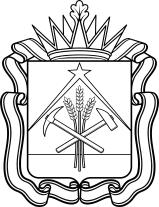 Контрольно-счетная палата Кемеровской области-КузбассаПРИКАЗот ____________ г.	№ ____	г. КемеровоО подготовке заключения на проект законаКемеровской области-Кузбасса об областном бюджетена очередной финансовый год и на плановый периодВ соответствии с Законом Кемеровской области от 29.09.2011 № 95-ОЗ «О контрольно-счетной палате Кемеровской области-Кузбасса», ст. 5 Закона Кемеровской области от 14.11.2005 № 111-ОЗ «О бюджетном процессе в Кемеровской области-Кузбассе», с пунктом ____ Плана работы контрольно-счетной палаты на 20____год1. Провести в период  с «__» ______ по «__» ______20__года экспертно-аналитическое мероприятие в целях подготовки заключения на проект закона Кемеровской области-Кузбасса «Об областном бюджете на 20__год и плановый период 20__ и 20__ годов».2. Утвердить программу проведения мероприятия согласно приложению.3. Аудиторам-руководителям инспекций обеспечить проведение мероприятия по закрепленным направлениям деятельности.4. Анализ формирования доходной части бюджета обеспечить начальнику аналитического отдела.5. Начальнику организационно-правового отдела обеспечить правовое сопровождение подготовки и проведения мероприятия.6. Аудиторам-руководителям инспекций и начальнику аналитического отдела представить заместителю председателя в электронном виде материалы по закрепленным направлениям деятельности в срок до «___»__________20__ года для обобщения и подготовки заключения.7. Заместителю председателя в срок до «___»_________20__ года подготовить и представить председателю «Заключение контрольно-счетной палаты Кемеровской области-Кузбасса на проект закона Кемеровской области-Кузбасса «Об областном бюджете на 20__год и плановый период 20__ и 20__ годов».8. Контроль за исполнением настоящего приказа оставляю за собой.         Председатель           Согласовано: начальник организационно-правового отделаПримерная форма        				Приложение 2 к Стандарту «Порядок подготовки заключения на проект законаКемеровской области-Кузбасса об областном бюджете на очередной финансовый год и на плановый период»								УТВЕРЖДАЮ:								Председатель 								контрольно-счетной палаты								Кемеровской области-Кузбасса________________________«____» __________ 20___ г.ПРОГРАММА _____________________________________________________________(наименование мероприятия)Основание для проведения мероприятия: Статья 264.4 Бюджетного кодекса РФ; статья 5 Закона Кемеровской области от 14.11.2005 № 111-ОЗ «О бюджетном процессе в Кемеровской области-Кузбассе», Закон Кемеровской области от 29.11.2011 № 95-ОЗ «О контрольно-счетной палате Кемеровской области-Кузбасса», пункт ____Плана работы контрольно-счетной палаты Кемеровской области на 20__ год.Цель (цели) мероприятия: Определение достоверности и обоснованности показателей проекта закона Кемеровской области-Кузбасса об областном бюджете на очередной финансовый год и на плановый период.Предмет мероприятия: Проект Закона Кемеровской области-Кузбасса об областном бюджете на очередной финансовый год и на плановый период. Вопросы мероприятия:1. Анализ соответствия законопроекта и материалов, представленных одновременно с ним, Бюджетному кодексу РФ и закону Кемеровской области «О бюджетном процессе в Кемеровской области-Кузбассе».2. Анализ увязки основных макроэкономических показателей социально-экономического развития Кемеровской области-Кузбасса за 20__ год и на плановый период и параметров проекта бюджета:- со Стратегией развития Кемеровской области-Кузбасса до 20__ года и действующими отраслевыми концепциями, а также со стратегиями, учтенными в реестре документов стратегического планирования Кемеровской области-Кузбассе;- с Основными направлениями бюджетной и налоговой политики на 20__-20__ годы.3. Анализ расчета основных макроэкономических показателей прогноза социально-экономического развития Кемеровской области-Кузбасса за 20__ год и на период 20__-20__ годы, в том числе оснований, наличия и состояния нормативно-методической базы для их прогнозирования.4. Оценка достоверности ожидаемого исполнения консолидированного (в части распределяемых по долям доходов) и областного бюджетов за текущий год.5. Анализ обоснованности и достоверности параметров налогооблагаемой базы, объема и уровня собираемости, наличия и состояния нормативно-методической базы и объективности расчетов по формированию доходов областного бюджета.6. Анализ наличия и состояния нормативно-методической базы по формированию доходов от использования имущества, находящегося в государственной собственности Кемеровской области-Кузбасса, достоверность прогноза поступлений на очередной финансовый год и плановый период.7. Анализ формирования проекта расходов областного бюджета по главным администраторам бюджетных средств, в том числе наличия и состояния нормативно-методической базы по их формированию, анализ методик и расчетов предоставления межбюджетных трансфертов по соответствующим отраслям.8. Анализ Перечня объектов капитального строительства областной государственной и муниципальной собственности, финансируемых из областного бюджета на очередной финансовый год и плановый период.9. Анализ паспортов, перечня и объемов финансирования государственных программ Кемеровской области-Кузбасса.10. Анализ проекта Прогнозного плана (программы) приватизации государственного имущества Кемеровской области-Кузбасса на 20__ и на плановый период 20__ и 20__ годов.11. Анализ структуры государственного внутреннего долга Кемеровской области-Кузбасса, проекта Программы государственных внутренних заимствований.12. Анализ текстовых статей проекта закона об областном бюджете, правовой достоверности приложений к нему.Срок представления материалов заместителю председателя контрольно-счетной палаты Кемеровской области-Кузбасса «___»____________20___г.	Срок подготовки сводного заключения заместителем председателя контрольно-счетной палаты Кемеровской области-Кузбасса «___»___________20__г.Заместитель председателя 